 Note sur la vidéo explicative | 907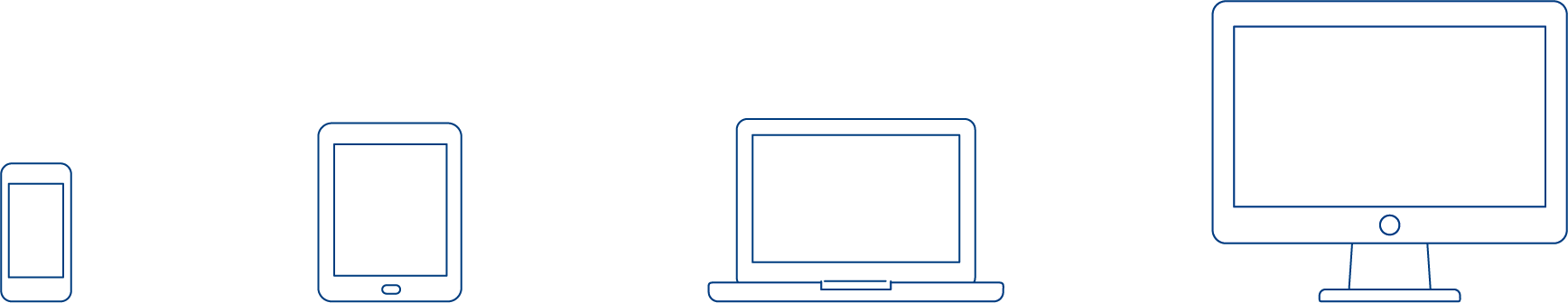  Vidéo explicative sur l’eBook – Partie 3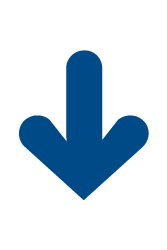 Cette note contient le texte complet de la voix off de la vidéo explicative «Comment installer le programme Adobe Digital Editions et créer un compte dans le shop CSFO». Ce document séparé a été conçu afin de vous assister lors de l'installation et l’utilisation de l’eBook. Il peut être complété par des notes personnelles et servir ainsi d’aide-mémoire et d’outil de travail.Comment utiliser l’eBookLe contenu de l’eBook, disponible en trois langues, est identique à celui de la version imprimée du manuel. Le fichier PDF interactif ne contient pas le lexique car celui-ci est déjà disponible en ligne à l'adresse www.lex.formationprof.chJ'ouvre le programme Adobe Digital Editions et je sélectionne l’eBook sous "Bibliothèque".À l’aide de la barre d'espace ou via "Menu > Fichier > Lire", j'ouvre le livre électronique En cliquant sur le champ "Table des matières", je peux naviguer dans l’eBook.  mes notes: Via le champ de menu "Lecture", je peux:Marquer un texte; Pour ce faire, je dois sélectionner une zone de texte et marquer le texte via "Menu > Lecture > Ajouter une mise en surbrillance".Ajouter des signets dans une page via «Menu > Lecture > Ajouter un signet».Après avoir mis un texte en surbrillance, je peux ajouter une note. Pour ce faire, je dois aller dans "Signets" et sélectionner le texte en surbrillance. Par un double clic sur le texte en surbrillance ou via l’option "Signets", je peux ajouter, modifier et aussi supprimer une note.  Si les paramètres de ma souris le permettent, je peux aussi – par un double-clic dans le PDF – accéder directement aux fonctions "Mise en surbrillance - Ajouter une note au texte" et à d'autres fonctions.mes notes: Par un clic sur le champ "Signets", je peux trouver tous les commentaires et toutes les pages que j’ai marqués d'un signet.	Pour modifier la taille de l'image, je vais dans "Changer la vue de la page" à droite ou via "Lecture > Vue PDF".mes notes: Cet eBook permet aussi d’accéder directement aux outils (check-lists, aide-mémoire, formulaires et exemples pratiques) qui sont inclus dans le manuel.Exemple: Je sélectionne "Partie A > Thème A 1 > Point 1.1 > Check-list" dans la table des matières. Sur cette page PDF, je peux accéder directement au site web en cliquant sur le texte "CHECK-LIST" dans le coin supérieur droit. En cliquant sur le titre de la page, je peux ouvrir la check-list ou l'enregistrer sur mon ordinateur.mes notes: La vidéo explicative sur l’eBook se compose de trois parties. Regardez aussi les deux autres parties.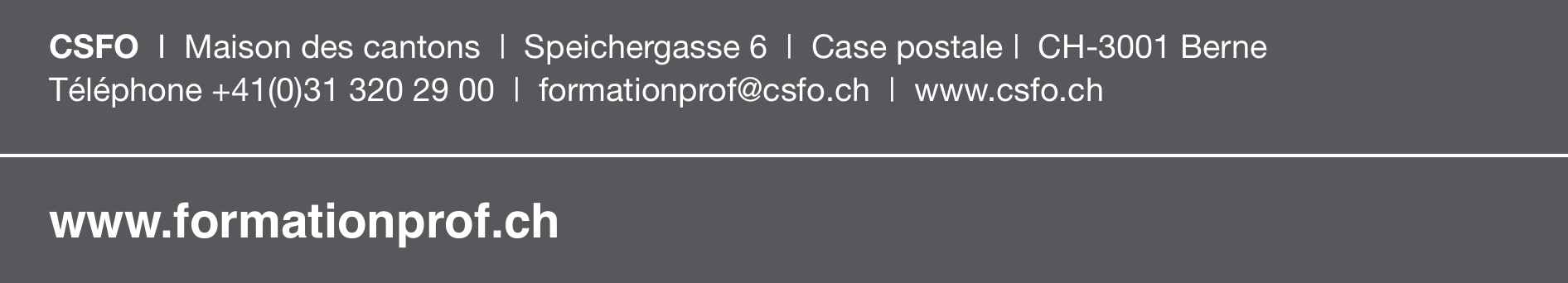 